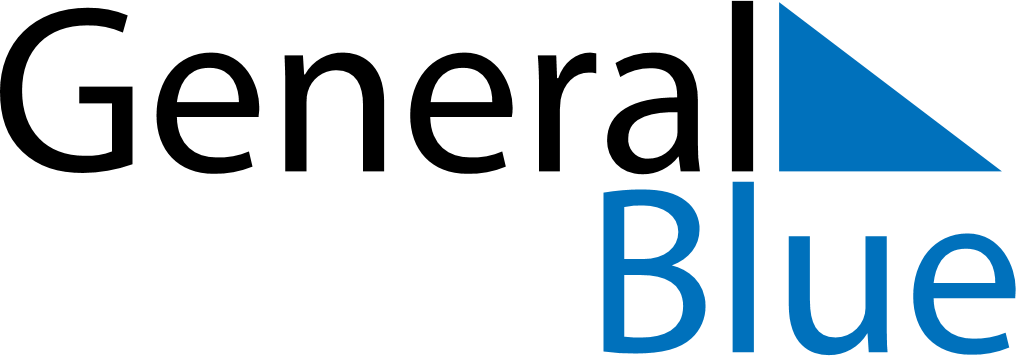 June 2024June 2024June 2024June 2024June 2024June 2024June 2024Tacheng, Xinjiang, ChinaTacheng, Xinjiang, ChinaTacheng, Xinjiang, ChinaTacheng, Xinjiang, ChinaTacheng, Xinjiang, ChinaTacheng, Xinjiang, ChinaTacheng, Xinjiang, ChinaSundayMondayMondayTuesdayWednesdayThursdayFridaySaturday1Sunrise: 4:37 AMSunset: 8:14 PMDaylight: 15 hours and 36 minutes.23345678Sunrise: 4:37 AMSunset: 8:15 PMDaylight: 15 hours and 37 minutes.Sunrise: 4:36 AMSunset: 8:15 PMDaylight: 15 hours and 39 minutes.Sunrise: 4:36 AMSunset: 8:15 PMDaylight: 15 hours and 39 minutes.Sunrise: 4:36 AMSunset: 8:16 PMDaylight: 15 hours and 40 minutes.Sunrise: 4:35 AMSunset: 8:17 PMDaylight: 15 hours and 41 minutes.Sunrise: 4:35 AMSunset: 8:18 PMDaylight: 15 hours and 42 minutes.Sunrise: 4:35 AMSunset: 8:19 PMDaylight: 15 hours and 43 minutes.Sunrise: 4:34 AMSunset: 8:19 PMDaylight: 15 hours and 44 minutes.910101112131415Sunrise: 4:34 AMSunset: 8:20 PMDaylight: 15 hours and 45 minutes.Sunrise: 4:34 AMSunset: 8:21 PMDaylight: 15 hours and 46 minutes.Sunrise: 4:34 AMSunset: 8:21 PMDaylight: 15 hours and 46 minutes.Sunrise: 4:34 AMSunset: 8:21 PMDaylight: 15 hours and 47 minutes.Sunrise: 4:33 AMSunset: 8:22 PMDaylight: 15 hours and 48 minutes.Sunrise: 4:33 AMSunset: 8:22 PMDaylight: 15 hours and 49 minutes.Sunrise: 4:33 AMSunset: 8:23 PMDaylight: 15 hours and 49 minutes.Sunrise: 4:33 AMSunset: 8:23 PMDaylight: 15 hours and 50 minutes.1617171819202122Sunrise: 4:33 AMSunset: 8:24 PMDaylight: 15 hours and 50 minutes.Sunrise: 4:33 AMSunset: 8:24 PMDaylight: 15 hours and 50 minutes.Sunrise: 4:33 AMSunset: 8:24 PMDaylight: 15 hours and 50 minutes.Sunrise: 4:33 AMSunset: 8:24 PMDaylight: 15 hours and 51 minutes.Sunrise: 4:33 AMSunset: 8:25 PMDaylight: 15 hours and 51 minutes.Sunrise: 4:34 AMSunset: 8:25 PMDaylight: 15 hours and 51 minutes.Sunrise: 4:34 AMSunset: 8:25 PMDaylight: 15 hours and 51 minutes.Sunrise: 4:34 AMSunset: 8:25 PMDaylight: 15 hours and 51 minutes.2324242526272829Sunrise: 4:34 AMSunset: 8:26 PMDaylight: 15 hours and 51 minutes.Sunrise: 4:35 AMSunset: 8:26 PMDaylight: 15 hours and 51 minutes.Sunrise: 4:35 AMSunset: 8:26 PMDaylight: 15 hours and 51 minutes.Sunrise: 4:35 AMSunset: 8:26 PMDaylight: 15 hours and 50 minutes.Sunrise: 4:35 AMSunset: 8:26 PMDaylight: 15 hours and 50 minutes.Sunrise: 4:36 AMSunset: 8:26 PMDaylight: 15 hours and 50 minutes.Sunrise: 4:36 AMSunset: 8:26 PMDaylight: 15 hours and 49 minutes.Sunrise: 4:37 AMSunset: 8:26 PMDaylight: 15 hours and 48 minutes.30Sunrise: 4:37 AMSunset: 8:25 PMDaylight: 15 hours and 48 minutes.